附件RB/T 214-2017和CNAS-CL01:2018宣贯暨资质认定/认可内审技巧培训班注：请填写报名回执表邮件至：sil@cnlab.org.cn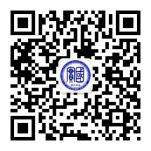 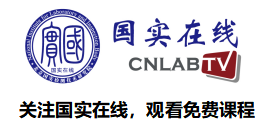 联系人:司亮  电话：010-62071327  手机：13552963595(微信同号）单位名称通讯地址联系人电话E-mail参加人员姓名性别职务职务职务手机电子邮箱电子邮箱缴费方式□汇款缴费   □现场缴费□汇款缴费   □现场缴费□汇款缴费   □现场缴费□汇款缴费   □现场缴费□汇款缴费   □现场缴费□汇款缴费   □现场缴费□汇款缴费   □现场缴费是否住宿□是  （□单住 □合住）   □否□是  （□单住 □合住）   □否□是  （□单住 □合住）   □否□是  （□单住 □合住）   □否□是  （□单住 □合住）   □否□是  （□单住 □合住）   □否□是  （□单住 □合住）   □否1.□增值税普通发票（纳税人识别号或统一社会信用代码） 名称(发票抬头)：纳税人识别号：2.□增值税普通发票（全部开票信息）           3.□增值税专用发票（全部开票信息）名称(发票抬头)：纳税人识别号：地 址、电 话：开户行及账号：注：以上三种开票情况只能选择一种，请和财务确认相关开票信息。1.□增值税普通发票（纳税人识别号或统一社会信用代码） 名称(发票抬头)：纳税人识别号：2.□增值税普通发票（全部开票信息）           3.□增值税专用发票（全部开票信息）名称(发票抬头)：纳税人识别号：地 址、电 话：开户行及账号：注：以上三种开票情况只能选择一种，请和财务确认相关开票信息。1.□增值税普通发票（纳税人识别号或统一社会信用代码） 名称(发票抬头)：纳税人识别号：2.□增值税普通发票（全部开票信息）           3.□增值税专用发票（全部开票信息）名称(发票抬头)：纳税人识别号：地 址、电 话：开户行及账号：注：以上三种开票情况只能选择一种，请和财务确认相关开票信息。1.□增值税普通发票（纳税人识别号或统一社会信用代码） 名称(发票抬头)：纳税人识别号：2.□增值税普通发票（全部开票信息）           3.□增值税专用发票（全部开票信息）名称(发票抬头)：纳税人识别号：地 址、电 话：开户行及账号：注：以上三种开票情况只能选择一种，请和财务确认相关开票信息。1.□增值税普通发票（纳税人识别号或统一社会信用代码） 名称(发票抬头)：纳税人识别号：2.□增值税普通发票（全部开票信息）           3.□增值税专用发票（全部开票信息）名称(发票抬头)：纳税人识别号：地 址、电 话：开户行及账号：注：以上三种开票情况只能选择一种，请和财务确认相关开票信息。1.□增值税普通发票（纳税人识别号或统一社会信用代码） 名称(发票抬头)：纳税人识别号：2.□增值税普通发票（全部开票信息）           3.□增值税专用发票（全部开票信息）名称(发票抬头)：纳税人识别号：地 址、电 话：开户行及账号：注：以上三种开票情况只能选择一种，请和财务确认相关开票信息。1.□增值税普通发票（纳税人识别号或统一社会信用代码） 名称(发票抬头)：纳税人识别号：2.□增值税普通发票（全部开票信息）           3.□增值税专用发票（全部开票信息）名称(发票抬头)：纳税人识别号：地 址、电 话：开户行及账号：注：以上三种开票情况只能选择一种，请和财务确认相关开票信息。1.□增值税普通发票（纳税人识别号或统一社会信用代码） 名称(发票抬头)：纳税人识别号：2.□增值税普通发票（全部开票信息）           3.□增值税专用发票（全部开票信息）名称(发票抬头)：纳税人识别号：地 址、电 话：开户行及账号：注：以上三种开票情况只能选择一种，请和财务确认相关开票信息。对本次培训内容的其他需求（建议或意见）：对本次培训内容的其他需求（建议或意见）：对本次培训内容的其他需求（建议或意见）：对本次培训内容的其他需求（建议或意见）：对本次培训内容的其他需求（建议或意见）：对本次培训内容的其他需求（建议或意见）：对本次培训内容的其他需求（建议或意见）：对本次培训内容的其他需求（建议或意见）：